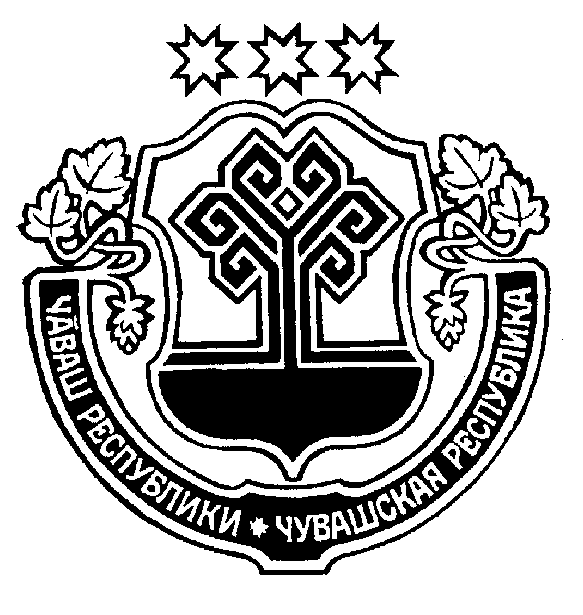  27.02. 2020 =. 811 №	       27.02. 2020 г. № 811     +.м.рле хули		г. Шумерля В целях реализации пункта 3 Национального Плана развития конкуренции в Российской Федерации на 2018 - 2020 годы, утвержденного Указом Президента Российской Федерации от 21 декабря 2017 года № 618 «Об основных направлениях государственной политики по развитию конкуренции», Уставом города Шумерля Чувашской Республики Собрание депутатов города Шумерля РЕШИЛО:1. Внести в Положение об Общественном совете муниципального образования города Шумерля Чувашской Республики, утвержденное решением Собрания депутатов от 30 ноября 2017 года № 435, следующие изменения:1) пункт 2.2 раздела II «Цели и задачи Общественного совета» дополнить подпунктами 7-8 в следующей редакции:«7) рассмотрение и оценка Плана мероприятий («дорожной карты») по снижению комплаенс-рисков в администрации города Шумерля;8) рассмотрение и утверждение доклада об организации и функционировании в администрации города Шумерля системы внутреннего обеспечения соответствия требованиям антимонопольного законодательства (антимонопольного комплаенса).»;2) пункт 5.6 раздела V «Организация деятельности Общественного совета» дополнить абзацами следующего содержания:«рассмотрение и оценка Плана мероприятий («дорожной карты») по снижению комплаенс-рисков в администрации города Шумерля;рассмотрение и утверждение доклада об организации и функционировании в администрации города Шумерля системы внутреннего обеспечения соответствия требованиям антимонопольного законодательства (антимонопольного комплаенса).».2. Настоящее решение вступает в силу со дня его официального опубликования.Глава города Шумерля								       С.В. ЯргунинО внесении изменений в Положение об Общественном совете муниципального образования города Шумерля Чувашской Республики, утвержденное решением Собрания депутатов от 30 ноября 2017 года № 435